ANALISIS PERANAN SISTEM INFORMASI AKUNTANSI DALAM EFEKTIFITAS PELAPORAN INFORMASI AKUNTANSI PERTANGGUNGJAWABANPADA PT. CIOMAS ADISATWASKRIPSI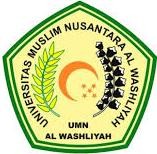 OLEH :INDRA LESMANA NPM : 173214181PROGRAM STUDI AKUNTANSI FAKULTAS EKONOMIUNIVERSITAN MUSLIM NUSANTARA AL-WAHSLIYAH MEDAN2021